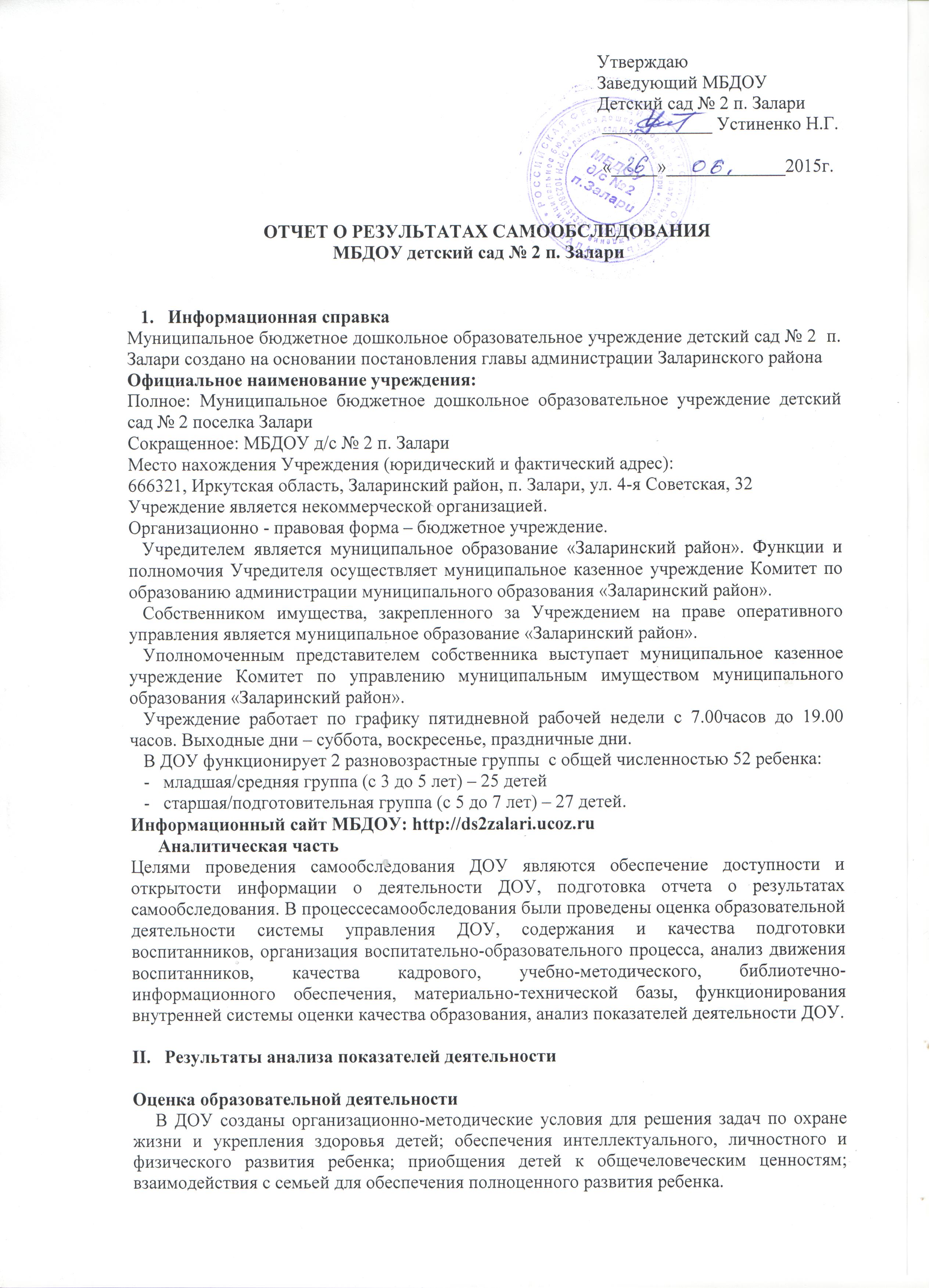 Основная общеобразовательная программа дошкольного образования (ООПДО) ДОУ реализуется в полном объеме.   Осуществление образовательного процесса с дошкольниками как организация специфически детских видов деятельности (игровой, двигательной, коммуникативной, познавательно-исследовательской, восприятие художественной литературы, изобразительной, музыкальной и т.д.) соответствует предъявляемым требованиям.   Проектирование образовательного процесса осуществляется через описание специфических детских видов деятельности. Педагоги стремятся органично интегрировать различные виды детской деятельности в рамках одной образовательной ситуации (темы недели, проекта).   Представленные в образовательном процессе формы взаимодействия с детьми полностью соответствуют возрастным возможностям детей, учитывают детские интересы и потребности, стимулируют детей на проявление инициативности, активности и самостоятельности.   Воспитатели достаточно хорошо осведомлены об психофизиологических особенностях детей в группе при организации воспитательно-образовательного процесса, подборе методических пособий, игр и игровых материалов, учитывают особенности психических процессов, эмоциональной сферы ребенка.Система управления ДОУУправление МБДОУ осуществляется в соответствии с законом «Об образовании в РФ» и Устава детского сада на основе принципов единоначалия и самоуправления.   Непосредственное управление деятельностью МБДОУ осуществляет заведующий Устиненко Н.Г., стаж педагогической работы – 44 года, в данной должности – 28 лет, который назначается на должность и освобождается от должности Учредителем.   Заведующий осуществляет непосредственное руководство детским садом и несет ответственность за деятельность учреждения.Организационно-правовое обеспечение деятельности образовательного учрежденияМБДОУ детский сад № 2 – дошкольное образовательное учреждение общеразвивающего вида.   Все нормативные локальные акты в части содержания образования, организации образовательного процесса в учреждении имеются в наличии.   Право на ведение образовательной деятельности, государственный статус Учреждения подтверждается следующими документами:   Лицензия на образовательную деятельность РО № 030936 от 25.12.2011 года, выданная Службой по надзору и контролю в сфере образования Иркутской области сроком – бессрочно.   Устав Учреждения утвержден постановление Главы МО «Заларинский район» от 11.11.2014 года.Структура управления:Формами самоуправления дошкольного учреждения, обеспечивающими государственно-общественный порядок управления, являются педагогический совет, общее собрание трудового коллектива, родительский комитет. Порядок выборов, деятельности органов самоуправления определяются Уставом МБДОУ и регламентируются локальными актами.Локальные акты, регламентирующие деятельность МБДОУ.Положение о педагогическом совете   Положение об общем собрании   Положение о родительском собрании   Положение об оплате труда   Положение о стимулирующих выплатах работникам   Образовательная программа;   Положение о правилах внутреннего трудового распорядка   Инструкции:   - должностные;   - по охране труда и технике безопасности;   - по обеспечению пожарной безопасности;   Коллективный договор;   Трудовой договор с работниками;    Договор об образовании по образовательным программам дошкольного образования   В детском саду функционирует Совет трудового коллектива.   Вывод: В ДОУ создана структура управления в соответствии с целями и содержанием работы учреждения.Содержание и качество подготовки воспитанниковСодержание соответствует требованиям ООПДО ДОУ ФГОС ДО   В ДОУ реализуются современные образовательные программы и методики дошкольного образования, используются информационные технологии, создана комплексная система планирования образовательной деятельности с учетом возрастных особенностей воспитанников, которая позволяет поддерживать качество подготовки воспитанников к школе на достаточно высоком уровне.   Задачи по реализации Программы определены на основе анализа результатов предшествующей педагогической деятельности, потребностей родителей, социума. Воспитателями разработан и реализован перспективный комплексно-тематический план работы на учебный год, непосредственно-образовательная деятельность велась в интеграции с образовательными областями, внедрялась проектная деятельность в ДОУ   Низких показателей по освоению образовательных областей нет.Вывод: Муниципальное бюджетное дошкольное образовательное учреждение детский сад № 2 п. Залари реализует ООП в соответствии с ФГОС ДО, проводит образовательную работу и реализует дополнительное образование на достаточном уровне.Организация воспитательно-образовательного процессаВоспитательно-образовательный процесс организован в соответствии с федеральным государственным образовательным стандартом дошкольного образования, санитарно-эпидемиологическими требованиями к устройству, содержанию и организации режима работы в дошкольных организациях.   Образовательная работа с детьми проводится по всем направлениям в соответствии со структурой личности ребенка. Режимные моменты, игра, образовательная деятельность, праздники, досуги и другие мероприятия, все виды жизнедеятельности ребенка в саду способствуют гармоничному развитию всех его сфер.   В ДОУ соблюдается санитарно-гигиенические нормы, предъявляемые к содержанию детей дошкольного возраста, создана эстетически привлекательная предметно-развивающая среда, активно используются инновационные методы, средства и формы дошкольного образования, созданы условия для прогулок детей, развития двигательной активности на воздухе.   В ДОУ обеспечивается благоприятный микроклимат, психологический комфорт в детском коллективе.   Педагогическое образование родителей (или законных представителей) воспитанников осуществляется как традиционными методами через наглядные пособия, стенды, беседы, консультации, родительские собрания так и с помощью современных средств информатизации (сайт ДОУ, электронная почта ДОУ).Качество кадрового обеспеченияАнализ соответствия кадрового обеспечения реализации ООПДО требованиям, предъявляемым к укомплектованности кадрами, показал, что в дошкольном учреждении нет свободных вакансий.   Три педагога прошли курсы повышения квалификации, что позволяет обеспечить реализацию образовательных задач в соответствии с современными требованиями к проектированию и реализации педагогического процесса.   Уровень квалификации педагогических работников соответствует квалификационным характеристикам по соответствующей должности.   Образовательный ценз   В течение 2015 года два педагога аттестуются на соответствие занимаемой должности.   Уровень своих достижений педагоги доказывают, участвуя в методических мероприятиях разного уровня, а также при участии в интернет конкурсах федерального масштаба. (Кичий Г.Н.)   Педагоги МБДОУ зарекомендовали себя как инициативный, творческий коллектив, умеющий найти индивидуальный подход к каждому ребенку, помочь раскрыть и развить его способности.   Одним из важных условий достижения эффективности результатов является сформированная у педагогов потребность в постоянном, профессиональном росте.Вывод. Кадровое обеспечение Муниципального бюджетного дошкольного образовательного учреждения детский сад № 2 удовлетворительное, педагоги проходят курсовую подготовку и аттестацию в соответствие с новыми требованиями, изложенными в Законе об образовании 273-ФЗ.Методическая работа в ДОУ.   Для того, чтобы работа педагогических кадров была более эффективной в разных видах деятельности, педагоги систематически повышали деловую квалификацию и педагогическое мастерство:Участвовали в работе в районных методических объединениях;Участвовали в конкурсах различного уровня: муниципальных, региональных, всероссийских.Посещали курсы повышения квалификации;Занимались самообразованием.Качество учебно-методического обеспечения   Учебно-методическое обеспечение постоянно пополняется методической литературой, которая соответствует ООПДО ДОУ. За учебный год значительно увеличилось количество наглядных пособий для всех групп.   Качество материально-технической базы   МБДОУ детский сад № 2 находится в п. Залари. Здание ДОУ приспособленное, одноэтажное, 1946 года постройки, общей площадью 220 кв.м. ДОУ имеет две разновозрастные группы: младшая/средняя, старшая/ подготовительная. Помещения оснащены необходимой мебелью, подобранной в соответствии с возрастными и индивидуальными особенностями воспитанников.   Учреждение постоянно работает над укреплением материально-технической базы.   На каждую возрастную группу имеется игровая площадка, оформленная в соответствии с программными и возрастными требованиями.   На территории МБДОУ разбиты цветники, имеется огород где дети реализуют своё общение с природой и огород для посадки картофеля.   Анализ оснащения на соответствие технических средств оснащения показал, что все технические средства обучения, имеющиеся в дошкольном учреждении, соответствуют санитарно-гигиеническим нормам и требованиям, техническое оборудование имеет все необходимые документы и сертификаты качества и используются в соответствии с принципом необходимости и достаточности для организации образовательной работы.Медицинское обеспечение ДОУ, сохранение и укрепление здоровья воспитанников   Оценка медико-социального обеспечения показала его соответствие к предъявляемым требованиям. В дошкольном учреждении по совместительству работает медицинская сестра на 0,5 ставки. Количество детей в образовательном учреждении определено Учредителем.Организация питанияВ детском саду 5-ти разовое питание, в соответствии с требованиями СанПиН разработано 10-ти дневное меню.    Для организации питания детский сад располагает помещениями кухни, кладовой. Пищеблок имеет отдельный вход, доставка продуктов производится в соответствие с заключенными муниципальными контрактами. Хранение продуктов, качество питания соответствует нормам «СанПиН». Принимаемая продукция поступает с необходимой документацией и допустимыми сроками годности.Особенности безопасностиДля безопасного пребывания в детском саду имеется:Система оповещения людей о пожаре.  Имеются первичные средства пожаротушения, огнетушители.Разработан план эвакуации с инструкцией, определяющей действия персонала по обеспечению безопасной и быстрой эвакуации людей.Разработана инструкция по действиям должностных лиц учреждений при угрозе или проведении террористического акта.Имеется паспорт антитеррористической защищенности.   Вывод:   На сегодняшний день наше дошкольное учреждение работает в режиме постоянного развития, поиске новых форм и методов работы с детьми, педагогами и родителями.   Методическая работа ведется в соответствие с годовым планом ДОУ, планом Комитета по образованию, планом в ведения ФГОС  ДО. И детсовершенствование учебно-методического   и материально-технического обеспечения.Анализ показателей деятельности свидетельствует о хорошей результативности ДОУ в представлении образовательных услуг.                                      ПОКАЗАТЕЛИ ДЕЯТЕЛЬНОСТИ                МБДОУ ДЕТСКИЙ САД № 2 П. ЗАЛАРИ, ПОДЛЕЖАЩЕЙ                                         САМООБСЛЕДОВАНИЮ№Ф.И.О. педагогаОбразованиеУчебное заведение, год окончания1Устиненко Н.Г.высшееИркутский государственный педагогичиеский институт, 1979 год.2Маркова Л.П.среднее специальноеКиренское педагогическое училище, 1974 год.3Кичий Г.Н.Среднее профессиональноег. Иркутск, педучилище      № 2, 1981 год.4Диканова А.Н.Среднее профессиональноеЧеремховский педагогический колледж, 2014 год5Чемезова А.В.высшееФГБОУ ВПО «ВСГАО», 2012 год.6Хозеева Н.М.высшееФГБОУ ВПО «ВСГАО», 2014 год.№ п/п                          ПоказателиЕдиница          измерения1.Образовательная деятельность1.1.Общая численность воспитанников, осваивающих образовательную программу дошкольного образования, в том числе:52 человека1.1.1.В режиме полного дня (8-12 часов)52 человека1.1.2.В режиме кратковременного пребывания ( 3-5 часов)-1.1.3.В семейной дошкольной группе-1.1.4.В форме семейного образования с психолого-педагогическим сопровождением на базе дошкольной образовательной организации-1.2.Общая численность воспитанников в возрасте до 3 лет-1.3.Общая численность воспитанников в возрасте от 3 до 8 лет1.4.Численность/удельный вес численности воспитанников в общей численности воспитанников, получающих услуги присмотра и ухода:100%1.4.1.В режиме полного дня (8-12 часов)100%1.4.2.В режиме продленного дня (12-14 часов)-1.4.3.В режиме круглосуточного пребывания-1.5.Численность/удельный вес численности воспитанников с ограниченными возможностями здоровья в общей численности воспитанников, получающих услуги:-1.5.1.По коррекции недостатков в физическом и (или) психическом развитии-1.5.2.По освоению образовательной программы дошкольного образования-1.5.3.По присмотру и уходу-1.6.Средний показатель пропущенных дней при посещении дошкольной образовательной организации по болезни на одного воспитанника-1.7.Общая численность педагогических работников, в том числе6 человек1.7.1.Численность/удельный вес численности педагогических работников, имеющих высшее образование3 человека1.7.2.Численность/удельный вес численности педагогических работников, имеющих высшее образование педагогической направленности (профиля)3 человека1.7.3.Численность/удельный вес численности педагогических работников, имеющих среднее профессиональное образование3 человека1.7.4.Численность/удельный вес численности педагогических работников, имеющих среднее профессиональное образование педагогической направленности (профиля)3 человека1.8.Численность/удельный вес численности педагогических работников, которым по результатам аттестации присвоена квалификационная категория, в общей численности педагогических работников, в том числе:-1.8.1.Высшая-1.8.2.Первая-1.9.Численность/удельный вес численности педагогических работников в общей численности педагогических работников, педагогический стаж работы которых составляет:4 человека1.9.1.До 5 лет3 человека1.9.2.Свыше 30 лет2 человека1.10.Численность/удельный вес численности педагогических работниковв общей численности педагогических работников в возрасте до 30 лет3 человека1.11.Численность/удельный вес численности педагогических работников в общей численности педагогических работников в возрасте до 55 лет1 человек1.12.Численность/удельный вес численности педагогических и административно-хозяйственных работников, прошедших за последние 5 лет повышение квалификации/профессиональную переподготовку по профилю педагогической деятельности или иной осуществляемой в образовательной организации деятельности, в общей численности педагогических и административно-хозяйственных работников3 человека1.13.Численность/удельный вес численности педагогических и административно-хозяйственных работников, прошедших повышение квалификации по применению в образовательном процессе федеральных государственных образовательных стандартов в общей численности педагогических и административно-хозяйственных работников2 человека1.14.Соотношение «педагогический работник/воспитанник» в дошкольной образовательной организации1/131.15.Наличие в образовательной организации следующих педагогических работников:1.15.1.Музыкального руководителяДа1.15.2.Инструктора по физической культуреНет1.15.3.Учителя-логопедаНет1.15.4.ЛогопедаНет1.15.5.Учителя-дефектологаНет1.15.6.Педагога-психологаНет2.Инфраструктура2.1.Общая площадь помещений, в которых осуществляется образовательная деятельность, в расчете на одного воспитанника1,72 кв.м.2.2.Площадь помещений для организации дополнительных видов деятельности воспитанников-2.3.Наличие физкультурного залаНет2.4.Наличие музыкального залаНет2.5.Наличие прогулочных площадок, обеспечивающих физическую активность и разнообразную игровую деятельность воспитанников на прогулкеДа